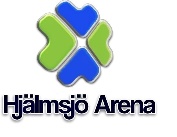 Protokoll fört vid Hjälmsjö Arenas årsmötesöndagen den 18 februari vid Landskrona RK klubbhus, LandskronaOrdförande Henrik Malmros hälsade alla välkomna och öppnade mötet.1. Röstlängd för stämman fastställdes. Se bilagd närvarolista.2. Till ordförande respektive sekreterare för stämman valdes Henrik Malmros och Ulf Andersson (HGRF). 3. Till protokolljusterare och rösträknare för mötet valdes Mats Bergström (SNK Södra) och Paula Nilsson (HKK). 4. På fråga om stämman har utlysts på rätt sätt så godkände man detta. 5. Stämman godkände och fastställde föredragningslista.6. a. Styrelsens verksamhetsberättelse föredrogs för det senaste verksamhetsåret och godkändes.  b. Styrelsens förvaltningsberättelse (balans- och resultaträkning) för det senaste räkenskapsåret föredrogs och godkändes.7. Revisorernas berättelse över styrelsens förvaltning under det senaste verksamhets-/räkenskapsåret lästes upp.8. Stämman gav styrelsen ansvarsfrihet för den tid revisionen avser.9. Fastställande av medlemsavgifter till 3500 kr och därmed ingen ändring från tidigare år.10. Stämman godkände styrelsens förslag till verksamhetsplan samt budget för det kommandeverksamhets-/räkenskapsåret.11. Behandling av styrelsens förslag och i rätt tid inkomna motioner. 
Motion angående ”Bildande av sektion av parasport i Hjälmsjö Arena” bifölls.12. Val. 
a. till föreningens ordförande för en tid av 1 år valdes Henrik Malmros (omval).b. till ordinarie ledamöter på två år valdes Anders Gustavsson (HRF) (nyval), Anders Hallberg (HKK) (nyval) och Mats Leo (HRK) (omval)..Paula Nilsson (HKK) och Håkan Olander (LKK) hade avböjt omval och tackades för sina insatser i styrelsen.Kvarstår på ett år i styrelsen gör Ulf Andersson (HGRF) och Aleksander Rammus (HGRF).
Per Persson (HGRF) styrelseledamot och kassör t.o.m. 2016, fortsätter att, som hittills, svara för redovisning och löpande transaktioner.c. suppleant i styrelsen på två år Bengt Nilsson (LRK) (omval).

Anders Olsson (ÖRKK) kvarstår ett år.d. till revisorer för en tid av ett år valdes Hans Anders Andersson (omval) och Jan Tuma (omval). Till revisorssuppleant valdes Mats Bergström (SNK Södra) (nyval).e. till ledamöter i valberedningen för en tid av ett år valdes Håkan Olander (LKK) (nyval), sammankallande och Per Persson (HGRF) (omval). Det uppdrogs åt styrelsen att inom sig utse ytterligare en valberedare.13. Övriga frågor. 
Inga övriga frågor.
14. Mötet avslutades. 
Ordförande tackade deltagarna och avslutade mötet.Ulf Andersson, 	Paula Nilsson	Mats Bergström	Henrik Malmros
sekreterare	Justeringsman	Justeringsman 	OrdförandeBilaga: 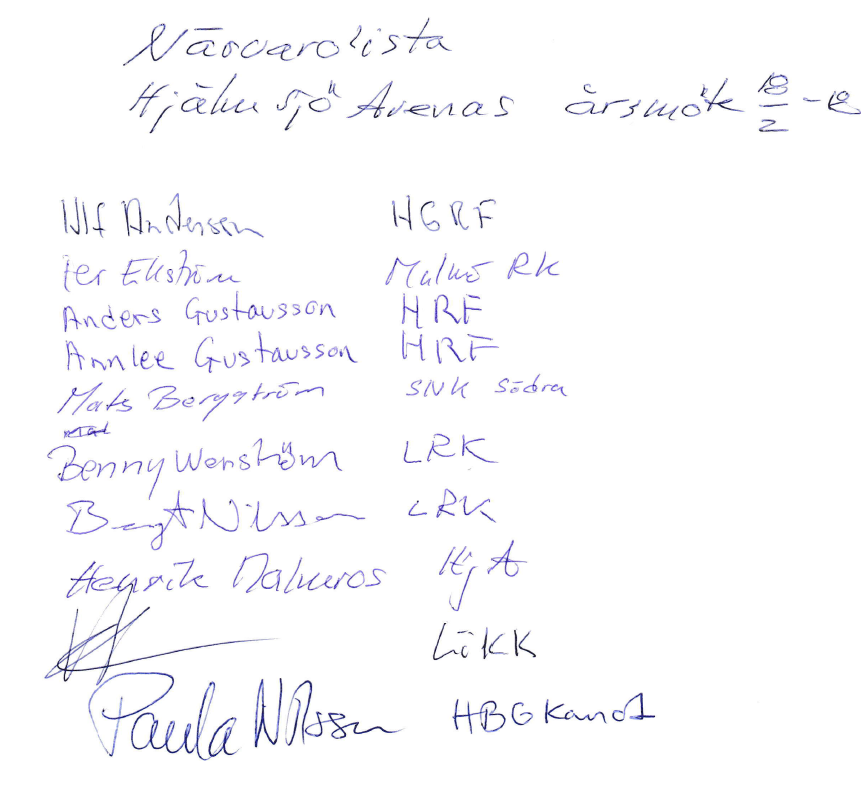 